L’Histoire du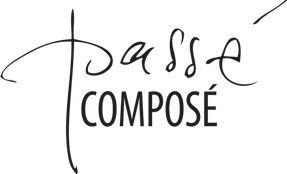 Nom:_____________________________						Classe:______________You will tell a story in the past using the passé composé.  As a class, we will brainstorm presentation ideas so that you have a wide variety of genres and formats from which to choose.  The criteria for the presentation are outlined below.DUE DATE:            Imrem – Monday, December 14th                   Lewis – Tuesday, December 15thGenre de Projet:_________________________________________________________________________________Format:                □ en direct                     □ vidéoPlease complete this portion of the rubric before handing it in to your instructor.  Write down the 15 passé composé sentences you are using in your story.Contenu – entièrement en françaisContenu – entièrement en français15 total uses of the passé composé – correct usage and formationminimum 5 uses with avoir, minimum 5 uses with être – must be written on other side           /30Variation of subjects (at least 3)	je, tu, il, elle, on, nous, vous, ils, elles, Marc, ma sœur, le chien, etc.        /6Overall French usage          /10                                                                                                           CONTENU                                        /46                                                                                                           CONTENU                                        /46StyleStyleCaptions for all uses of the passé composé Printed/incorporated into presentation – subtitles, posters, PowerPoint, etc.          /10Visual component	at least 10 images/illustrations/scenes          /10Creativity and effort         /10Pronunciation/comprehensibility         /10                                                                                                             STYLE                                              /40                                                                                                             STYLE                                              /40Productivity – makes good use of class time and is focused on projectProductivity – makes good use of class time and is focused on projectClass on 12/8 (Imrem) or 12/9 (Lewis)          /10Class on 12/10 (Imrem) or 12/11 (Lewis)          /10                                                                                                             PRODUCTIVITY                               /20                                                                                                             PRODUCTIVITY                               /20                                                                                      TOTAL                               /10615 total uses of the passé composé15 total uses of the passé composéMinimum 5 uses with avoir (see p.58)Minimum 5 uses with être (see p.60)□□□□□□□□□□□□□□□□□□□□